Publicado en Madrid el 20/05/2019 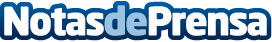 Grupolaberinto explica la técnica de la realidad virtual: una buena terapia para superar las fobiasCon el avance de la tecnología, algunas áreas como la realidad virtual se han ido aplicando a más facetas que a la de los videojuegos. Una de las vertientes en las que se ha introducido la realidad virtual es en la psicología, en donde presta un servicio orientado al tratamiento de problemas psicológicos comunes, como las fobias, obteniendo siempre muy buenos resultados. A continuación, Grupolaberinto, el último concepto en psicoterapia, explica todas las claves de la realidad virtual en psicologíaDatos de contacto:Grupolaberinto638 10 51 32Nota de prensa publicada en: https://www.notasdeprensa.es/grupolaberinto-explica-la-tecnica-de-la_1 Categorias: Sociedad Madrid Medicina alternativa Innovación Tecnológica Gaming http://www.notasdeprensa.es